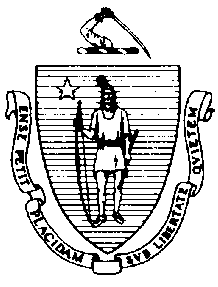 The Executive Office of Health and Human ServicesDepartment of Public HealthBureau of Environmental HealthCommunity Sanitation Program180 Beaman Street, West Boylston, MA 01583Phone: 508-792-7880 Fax: 508-792-7706TTY: 508-835-9796March 9, 2015Lisa Jackson, Superintendent Correctional CenterRe: Facility Inspection – South Middlesex Correctional Center, FraminghamDear Superintendent Jackson:In accordance with M.G.L. c. 111, §§ 5, 20, and 21, as well as Massachusetts Department of Public Health (Department) Regulations 105 CMR 451.000: Minimum Health and Sanitation Standards and Inspection Procedures for Correctional Facilities; 105 CMR 480.000: Storage and Disposal of Infectious or Physically Dangerous Medical or Biological Waste (State Sanitary Code, Chapter VIII); 105 CMR 590.000: Minimum Sanitation Standards for Food Establishments (State Sanitary Code Chapter X); the 1999 Food Code; 105 CMR 520.000 Labeling; and 105 CMR 205.000 Minimum Standards Governing Medical Records and the Conduct of Physical Examinations in Correctional Facilities; I conducted an inspection of the South Middlesex Correctional Center on March 2, 2015 accompanied by Tony Montonari, Maintenance Supervisor, Steve Levangie, EHSO and Kerry Wagner, Community Sanitation Program. Violations noted during the inspection are listed below including 41 repeat violations:HEALTH AND SAFETY VIOLATIONS(* indicates conditions documented on previous inspection reports)3rd FLOOR Bathroom 3-1105 CMR 451.123*	Maintenance: Ceiling vent dusty105 CMR 451.123*	Maintenance: Wall paint peeling in shower # 3 and 4105 CMR 451.123	Maintenance: Soap scum on walls in shower # 2, 3, and 4105 CMR 451.130		Plumbing: Plumbing not maintained in good repair, shower # 1 out-of-order105 CMR 451.123	Maintenance: Ceiling paint peeling above toilet # 2Bathroom 3-2105 CMR 451.123*	Maintenance: Shower # 4 missing drain cover 105 CMR 451.123*	Maintenance: Ceiling vent dusty 105 CMR 451.123	Maintenance: Wall paint peeling in shower # 1-4Bathroom 3-3105 CMR 451.123*	Maintenance: Soap scum on walls in shower # 1 and 2105 CMR 451.123	Maintenance: Caulking moldy in shower # 1 and 2105 CMR 451.123	Maintenance: Shower # 1 and 2 dirty, grime build-upCommand Post 	No Violations NotedRooms 105 CMR 451.353*	Interior Maintenance: Ceiling unfinished in room # 321 and 322105 CMR 451.353	Interior Maintenance: Ceiling unfinished in room # 317, 329, 336, and 337105 CMR 451.353	Interior Maintenance: Ceiling paint peeling in room # 323 and 325105 CMR 451.353	Interior Maintenance: Light shield missing in room # 324Porch	Unable to Inspect – Not in UsePhone Area	No Violations NotedCloset 3-A				No Violations NotedCloset 3-B	No Violations NotedCloset 3-C105 CMR 451.130*		Plumbing: Plumbing not maintained in good repair, sink leaking Closet 3-D	No Violations NotedCloset 3-E	No Violations NotedCloset 3-F	No Violations Noted3rd Floor Offices	No Violations Noted2nd FLOORBathroom 2-4105 CMR 451.123*	Maintenance: Wall vent dusty105 CMR 451.123	Maintenance: Missing drain cover in shower # 1105 CMR 451.123	Maintenance: Wall paint peeling in shower # 2, 3, and 4105 CMR 451.123	Maintenance: Soap scum on walls in shower # 2, 3, and 4Bathroom 2-3105 CMR 451.130*	Plumbing: Plumbing not maintained in good repair shower # 4 out-of-order105 CMR 451.123*	Maintenance: Floor paint damaged in shower # 1, 2, and 3105 CMR 451.123	Maintenance: Wall vent dustyBathroom 2-2105 CMR 451.123*	Maintenance: Soap scum on walls in shower # 1 and 2105 CMR 451.123	Maintenance: Shower # 1 and 2 dirty, grime build-up105 CMR 451.123	Maintenance: Caulking moldy in shower # 1 and 2105 CMR 451.123	Maintenance: Wall vent dusty Bathroom 2-1105 CMR 451.123	Maintenance: Caulking moldy in shower # 1, 2, and 3105 CMR 451.123	Maintenance: Soap scum on walls in shower # 1, 2, and 3Closet 2-A	No Violations NotedCloset 2-C	No Violations NotedCloset 2-D	No Violations NotedCloset 2-E105 CMR 451.130	Plumbing: Plumbing not maintained in good repair, slop sink missing drain cover Closet 2-F	No Violations NotedCloset 2-G	No Violations NotedCloset 2-H	No Violations NotedPhone Area	No Violations NotedPorch	Unable to Inspect – Not in UseUnit Team Office 	No Violations NotedCommand Post	No Violations NotedRooms105 CMR 451.331*	Radiators and Heating Pipes: Pipes not properly insulated in room # 230105 CMR 451.331	Radiators and Heating Pipes: Pipes not properly insulated in room # 228105 CMR 451.353	Interior Maintenance: Ceiling paint peeling in room # 245105 CMR 451.353	Interior Maintenance: Light missing in room # 220105 CMR 451.353	Interior Maintenance: Light shield missing in room # 2501st FLOORAdministration AreaConference Room	No Violations NotedBreak AreaFC 3-501.16(B)	Limitation of Growth of Organisms, Temperature and Time Control: Refrigerator 	temperature recorded at 480FSuperintendent’s OfficeFC 4-204.112(A)	Design and Construction, Functionality: No functioning thermometer in refrigeratorFC 3-501.16(B)	Limitation of Growth of Organisms, Temperature and Time Control: Refrigerator 	temperature recorded at 470FJanitor’s Closet105 CMR 451.344	Illumination in Habitable Areas: Light not functioning properly, light outDeputy’s Office	No Violations NotedDirector of Security’s Office	No Violations NotedIPS	No Violations NotedDirector of Classification’s Office	No Violations NotedTreasurer’s Office 	No Violations NotedWomen’s Bathroom105 CMR 451.130	Plumbing: Plumbing not maintained in good repair, water shut offMen’s Bathroom  	No Violations NotedHolding Cell   	No Violations NotedVisiting AreaInmate (Men’s) Bathroom	No Violations NotedVisitor’s (Women’s) Bathroom105 CMR 451.123*	Maintenance: Ceiling tiles water stainedVending Machine AreaFC 4-602.11(E)(4)(b)*	Cleaning of Equipment and Utensils, Frequency: Mold growth observed on interior	surfaces of ice machine105 CMR 451.130	Plumbing: Plumbing not maintained in good repair, bubbler missing drain cover Control CenterKey Room  	No Violations NotedRefrigerator Room  FC 3-501.16(B)	Limitation of Growth of Organisms, Temperature and Time Control: Refrigerator 	temperature recorded at 480FShift Commander’s OfficeFC 4-602.12(B)	Cleaning of Equipment and Utensils; Frequency: Interior of microwave oven dirtyFC 3-501.16(B)	Limitation of Growth of Organisms, Temperature and Time Control: Refrigerator 	temperature recorded at 500FRemaining FacilityClassroom # 1105 CMR 451.353	Interior Maintenance: Ceiling tiles missing 105 CMR 451.353	Interior Maintenance: Uncovered junction boxTraining Room  	No Violations NotedExam Room   	No Violations Noted Medical Services (HSU)	No Violations NotedMedical Room (in HSU)	No Violations NotedTelephone Room   105 CMR 451.353	Interior Maintenance: Ceiling tiles missing Records Room  	No Violations NotedParole Office  	No Violations NotedDental Office	No Violations NotedWork Release Office  	No Violations NotedMental Health Office  	No Violations NotedMulti-Purpose Room # 2  	No Violations NotedToxic Caustic Room105 CMR 451.353	Interior Maintenance: Unlabeled chemical bottleMedical Waste Storage (in Toxic Caustic Room)	No Violations NotedLaundry 105 CMR 451.353*	Interior Maintenance: Wall fan dusty 105 CMR 451.353	Interior Maintenance: Debris behind washing machines105 CMR 451.353	Interior Maintenance: Wall unfinished near washing machines105 CMR 451.353	Interior Maintenance: Dryer # 2 and 3 out-of-orderLibrary		No Violations Noted	Chaplain’s Office	No Violations NotedHair Salon	No Violations NotedRe-Entry Office  	No Violations NotedCloset 1-A	No Violations NotedCloset 1-B105 CMR 451.353	Interior Maintenance: Wet mop stored against the wall Closet 1-C105 CMR 451.130	Plumbing: Plumbing not maintained in good repair, sink leaking Closet 1-D	No Violations NotedCloset 1-E	No Violations NotedClassroom # 2	No Violations NotedClassroom # 3	No Violations NotedBreak Room  105 CMR 451.353	Interior Maintenance: Ceiling tiles missing  105 CMR 451.353	Interior Maintenance: Wall damaged  Staff Locker Room	105 CMR 451.353*	Interior Maintenance: Wall vent dusty105 CMR 451.353*	Interior Maintenance: Unfinished wall BASEMENTDining Area  FC 4-502.13(B)	Maintenance and Operation, Utensils: Bulk milk dispenser tube not cut at a	diagonal and protruding more than one inch from chilled dispensing headMain Kitchen  FC 5-205.15(B)*	Plumbing System, Operations and Maintenance: Plumbing system not maintained in good repair, 3-bay sink leakingFC 6-501.11*	Maintenance and Operation; Repairing: Facility not in good repair, pipe insulation damaged under 3-bay sink FC 4-601.11(c)*	Cleaning of Equipment and Utensils, Objective: Non-food contact surface dirty, can opener dirtyFC 5-202.12(A)	Plumbing System, Design: Handwashing sinks water temperature recorded at 1000FFC 6-501.11*	Maintenance and Operation; Repairing: Facility not in good repair, pipe insulation damaged behind refrigerators  FC 4-501.11(B)*	Maintenance and Operation, Equipment: Equipment components not maintained in a 	state of good repair, door gaskets damaged on refrigerator # 9105 CMR 451.130	Plumbing: Plumbing not maintained in good repair, steam pipe leaking behind refrigerators Dishwasher AreaFC 6-201.16(A)	Design, Construction, and Installation; Cleanability: Wall covering not easily 	cleanable, wall paint peeling105 CMR 451.130	Plumbing: Plumbing not maintained in good repair, steam pipe leakingDishwasher Storage Area  105 CMR 451.130	Plumbing: Plumbing not maintained in good repair, pipes leaking Toxic Caustic Room  FC 6-202.15(A)(2)*	Design, Construction, and Installation; Functionality: Outer door not weather and 	vermin tight105 CMR 451.353*	Interior Maintenance: Window sill dirty 105 CMR 451.353	Interior Maintenance: Ceiling paint peeling105 CMR 451.353	Interior Maintenance: Wall paint peeling Loading Dock FC 6-201.11*	Design, Construction and Installation: Floor not easily cleanable, floor paint peelingFC 3-501.16(B)*	Limitation of Growth of Organisms, Temperature and Time Control: Refrigerator # 12	temperature recorded at 600FFC 4-501.11(B)*	Maintenance and Operation, Equipment: Equipment components not maintained in a 	state of good repair, gaskets damaged on refrigerator # 5 Walk-in Freezer	No Violations NotedDry Goods  FC 3-302.12	Preventing Food and Ingredient Contamination: Unlabeled spices Office Supply Room  105 CMR 451.360*	Protective Measures: Rodent feces observedRecords Storage	No Violations NotedKitchen Bathroom105 CMR 451.353	Interior Maintenance: Wet mop stored in bucket  Door # 8105 CMR 451.130	Plumbing: Plumbing not maintained in good repair, pipe leaking Boiler Room   	No Violations NotedMaintenance Office  	No Violations NotedInmate Boutique  	No Violations NotedGym105 CMR 451.353*	Interior Maintenance: Wall fan dusty Mop Closet (across from Gym)	No Violations NotedVentilation Room (Fan Room)	No Violations NotedRecreational Room105 CMR 451.353*	Interior Maintenance: Wall paint peeling Lock Shop	No Violations NotedProperty 105 CMR 451.353	Interior Maintenance: Unlabeled chemical bottle105 CMR 451.353	Interior Maintenance: Mold observed on pipe insulation Warehouse  105 CMR 451.353*	Interior Maintenance: Mold observed on pipe insulationTool Crib  	No Violations NotedFAMILY RE-UNIFICATION HOUSE1st Floor105 CMR 451.130	Plumbing: Plumbing not maintained in good repair, kitchen sink leaking105 CMR 451.130	Plumbing: Plumbing not maintained in good repair, cold water stem broken at kitchen sink2nd Floor105 CMR 451.353*	Interior Maintenance: Wall damaged in stairwayBathroom	No Violations NotedHallway	No Violations NotedClassroom	No Violations NotedOffice 	No Violations NotedBasement105 CMR 451.353*	Interior Maintenance: Exposed insulationEXTERIOR	No Violations NotedGARAGE105 CMR 451.126*	Hot Water: Hot water temperature recorded at 450F in bathroom  105 CMR 451.123*	Maintenance: Wall damaged near window in bathroom    Observations and Recommendations The inmate population was 146 at the time of inspection.The water was shut off to the showers in the Staff Locker Room on the first floor. This facility does not comply with the Department’s Regulations cited above. In accordance with 105 CMR 451.404, please submit a plan of correction within 10 working days of receipt of this notice, indicating the specific corrective steps to be taken, a timetable for such steps, and the date by which correction will be achieved. The plan should be signed by the Superintendent or Administrator and submitted to my attention, at the address listed above.To review the specific regulatory requirements please visit our website at www.mass.gov/dph/dcs and click on "Correctional Facilities" (available in both PDF and RTF formats).To review the Food Establishment regulations please visit the Food Protection website at www.mass.gov/dph/fpp and click on “Food Protection Regulations”. Then under “Retail” click “105 CMR 590.000 - State Sanitary Code Chapter X – Minimum Sanitation Standards for Food Establishments” and “1999 Food Code”.To review the Labeling regulations please visit the Food Protection website at www.mass.gov/dph/fpp and click on “Food Protection Regulations”. Then under “General Food Regulations” click “105 CMR 520.000: Labeling.” This inspection report is signed and certified under the pains and penalties of perjury.									Sincerely,									Amy Riordan, MPH 									Environmental Analyst, CSP, BEHcc:	Suzanne K. Condon, Associate Commissioner, Director, BEH	Steven Hughes, Director, CSP, BEHJay Youmans, Director of Government AffairsMarylou Sudders, Secretary, Executive Office of Health and Human Services 	Carol Higgins O’Brien, Commissioner, DOC	Steve Levangie, EHSORoberto J. Santamaria, MPH, Director, Framingham Board of Health 	Clerk, Massachusetts House of Representatives	Clerk, Massachusetts Senate	Andrea Cabral, Secretary, EOPSCHARLES D. BAKERGovernorKARYN E. POLITOLieutenant Governor  